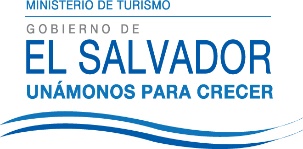 UNIDAD DE ACCESO A LA INFORMACIÓN PÚBLICA.			Resolución de Entrega de Información.			UAIP-MITUR No.17/2015	San Salvador, a las diez horas con treinta minutos del día dieciocho de junio de dos mil quince, MITUR, luego de haber recibido y admitido la solicitud de información, presentada ante la Unidad de Acceso a la Información Pública de esta dependencia por parte de xxxxxxxxxx , con Documento Único de Identidad número cero xxxxxxxxxx , considerando que la solicitud cumple con todos los requisitos establecidos en el Art.66 de la Ley de Acceso a la Información Pública y que la información solicitada no se encuentra entre las excepciones enumeradas en los artículos 19 y 24 de la ley; y art. 19 del Reglamento, la Unidad de Acceso a la Información Pública resuelve según el siguiente detalle:En cuales ferias internacionales de turismo ha participado El Salvador.Nombres de los funcionarios participantes.Viáticos asignados a cada uno de los funcionarios.Logros obtenidos con el actual Ministro desde que llegó al cargo en el período de Mauricio Funes hasta la actualidad.CONSIDERANDO:Que según el art. 45B del Reglamento Interno del Órgano Ejecutivo, compete al Ministerio de Turismo:Fomentar las industrias del turismo, Fomentar el turismo interno y hacia el país;Realizar congresos, conferencias, cursos, exposiciones, ferias y concursos referentes a su especialidad y promoción y estímulo de su realización yRepresentación Nacional en foros, eventos, congresos y demás actividades vinculadas con la promoción del turismo.POR TANTO:De conformidad a los establecido en los Art. 62 y 72 de la Ley de Acceso a la Información Pública.SE RESUELVE:Entregar la información solicitada de acuerdo a los requerimientos detallados por la solicitante.Por lo tanto se hace entrega de dicha información, en esta misma fecha, a través de correo electrónico consignado para recibir notificaciones xxxxxxxxxxFirma: Glenda de CáceresOficial de Información Ad honoremUnidad de Acceso a la Información PúblicaNota: Con base en los Art. 24, 25 y 30 de la Ley de Acceso a la Información Pública. Se ha suprimido el nombre del solicitante, número de Documento Único de Identidad DUI y correo electrónico de contacto.  	 	